Community Affairs Board (CAB) Minutes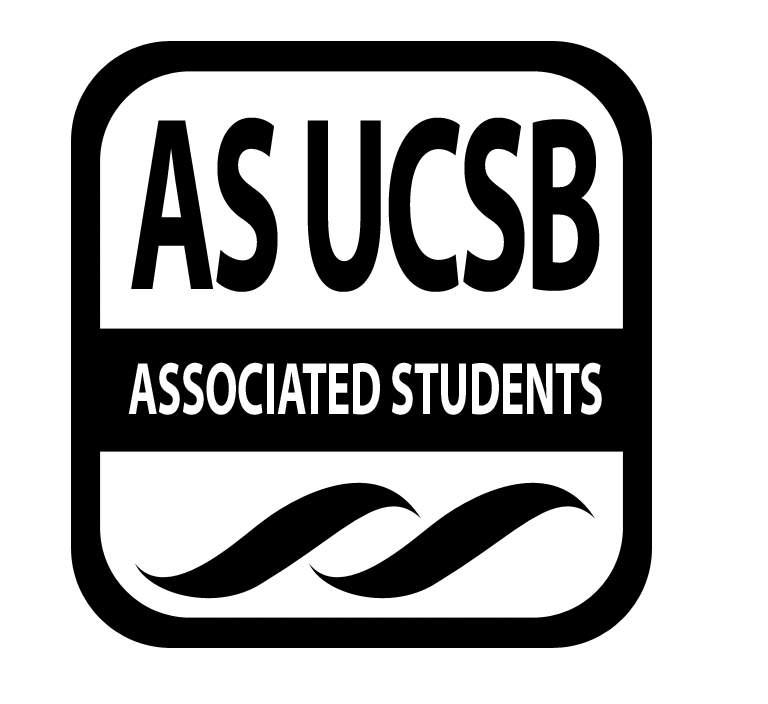 Associated Students Tuesday, February 17, 2015Online Vote	 Minutes/Actions recorded by: Stacy GeeCALL TO ORDER by Stacy Gee , ChairA. MEETING BUSINESS	Roll Call Acceptance of Excused Absences Acceptance of Proxies B. PUBLIC FORUMREPORTS  Advisor’s Report(s)Co-Chairs’ ReportThis week’s meeting: PresentationSpeakers:Activities: Setup & Cleanup: Connie, Shivani, ZoieAS Recruitment Fair Tuesday, February 17, 2015 from 7:00-9:30 PM Tabling - six people 45 minute shifts, who can goKeanna, Connie (whole time), Abri Kari & Ed (8-930), Christine (7-8)Board’s ReportsZoieAS Free Movie TuesdaysDear White People (Feb 17th)ImprovabilityFriday Feb 20th20 cabbies for freeDaniela CCBER event this Saturday cancelled. I have a family thing I need to go to and I don’t know if anyone is willing to cover for me Audubon has an upcoming volunteer habitat restoration workday on Saturday February 28th at Coal Oil Point Reserve from to 9 to 12 in the morning.I was thinking about doing a movie night March 2nd and doing the tote bag decorating, or maybe just doing the decorating after a cab meeting like I did with the succulents.ACCEPTANCE of AGENDA/CHANGES to AGENDA ACCEPTANCE of ACTION SUMMARY/MINUTESACTION ITEMS  F-2 New BusinessSigma Chi Omega: Multicultural Show MOTION/SECOND: Gee/Cohen/GabrielMotion to fund $1795 for performers.ACTION: APPROVED BY CONSENTAdvisor/Staff Instruction/Request: N/AResponsible for Follow-through: N/AAdditional approval required: YES (Senate)DISCUSSION ITEMS REMARKSADJOURNMENTNameNote: absent (excused/not excused)arrived late (time)departed early (time)proxy (full name)NameNote:absent (excused/not excused)arrived late (time)departed early (time)proxy (full name)Adrian Gabriel (Co-Chair)PresentKeanna CohenPresentStacy Gee (Co-Chair)PresentKerina YaoPresentAbriana FernandezPresentLauren DumapiasPresentAmy TsangPresentLindsey CoPresent Christine HuPresentMaricarmen ZavalaPresentConnie LinPresentNelson MorenoPresent Courtney WillsPresentRoberto PerezPresentDaniela GonzalezPresentShivani Patel (Intern)PresentEdwin Hernandez PresentTanvi Gurazada PresentEsther RemigioPresentZoie BeckhamPresentKari NewmanPresentEmani Oakley (AS Liaison)Absent (excused)Jeremiah CopelandPresentCassandra Mancini (AS Liaison)Absent (excused)